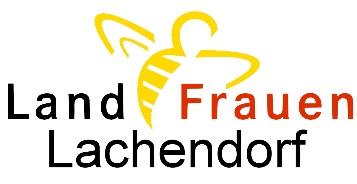 Liebe LandFrauen!  Wir freuen uns, Ihnen - auch mit Partner - eine Fahrt zu einem festlichen Weihnachtskonzert des Carl-Philipp-Emanuel-Bach-Chor, festliche Trompeten und mit Lesung von Axel Milberg in Hamburg anbieten zu können. 						Durch die bekannten Einschränkungen der vergangenen Jahre konnten wir die vorweihnachtliche Stimmung nicht so empfinden, so dass wir glücklich sind, diese Fahrt mit unseren Mitgliedern wieder erleben zu dürfen.Bei einer Fahrt mit einer größeren Gruppe bedarf es einer besonderen Organisation, so dass wir die Karten und den Bus schon jetzt bestellen müssen!Die Kosten setzen sich zusammen wie folgt:Eintrittskarte 35 € pro Person; 780 € für das Busunternehmen Reichmeister, Trinkgeld 1€/TN.Bei einer Teilnahme von 40 Personen entstehen pro Person Kosten in Höhe von 55,50 €.Wer gerne an dieser Fahrt teilnehmen möchte, überweise bitte den Betrag von 55,50 € auf das Konto der LandFrauen Lachendorf IBAN DE89 2579 1635 1580 1594 00bis zum 20. Juli 2022!S t a r t   Samstag, 3. Dez. 2022 . 15:00 Uhr ab Lachendorf/Oppershäuser Straße                                                            15:15 Uhr ab A h n s b e c k / Ecke Bäcker Um ca. 17 Uhr sind wir in Hamburg, wo wir ein Abendessen im Blockbräu bei den St. Pauli Landungsbrücken einnehmen werden. (Jeder auf eigene Kosten).Gestärkt fahren wir weiter zur Laeiszhalle, wo die Vorstellung um 19:30 Uhr beginnt. Einlass: 18:30/19 UhrNach Konzertende fahren wir zurück nach Lachendorf/Ahnsbeck.Sollte die Veranstaltung aus noch unbekannten Gründen nicht stattfinden, bekommen Sie Ihr Geld selbstverständlich zurück!Bei Verhinderung der Teilnahme bleiben die Kosten oder eine Ersatzperson kann mitfahren!Die Karten werden im Bus verteilt.Verbindliche Anmeldungen bis zum 20. Juli 2022 bei Ingrid Alps Tel. 05145-1850              oder     alps-ahnsbeck@t-online.de   –  dort kann auch gern in bar eingezahlt werden!Es freuen sich auf eine rege TeilnahmeIm Namen des Vorstandes:F. d. R.									Herzliche GrüßeRegina Gehrmann 2. Vorsitzende					Ingrid Alps 1. VorsitzendeWienhausen, im Juni 2022  